新北市政府環境保護局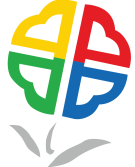 111年度 新北市_____區_____里社區防蚊師宣導及巡查孳生源清除規劃書社區防蚊師：______________(請於培訓課程完成後，兩週內提交)中   華   民   國   111  年     月一、資格聲明本人____________於民國111年___月___日，參與新北市政府環境保護局舉辦「社區防蚊師(基礎班)培訓課程」，期滿經測驗合格，取得「社區防蚊師(基礎班)」資格。二、 登革熱宣導課程為強化民眾居家環境自我管理意識，藉由安排1場次社區防蚊宣導課程，提升民眾對登革熱防治知識，從清除根本做起，將化學防治降到最低。進而主動清除社區孳生源減少病媒蚊肆虐，降低疫情發生率，防範登革熱等疫情在社區發生，課程安排如表1。表1 登革熱宣導課程資料表 註：課程內容可依社區防蚊師實際規劃調整三、巡查區域規劃本人輔導行政里落實推動登革熱防治工作，從落實孳生源清除根本做起，降低化學防治頻率，進而降低行政里孳生源減少病媒蚊肆虐，防範登革熱疫情在行政里發生，規劃定期巡查區域如下。表2 新北市______區______里社區防蚊師巡查區域註：本表不敷使用時，請自行擴充圖1 巡查區域圖課程資料課程資料課程資料課程資料課程資料辦理日期　　　年　　　月　　　日 (請填預定辦理日期)　　　年　　　月　　　日 (請填預定辦理日期)　　　年　　　月　　　日 (請填預定辦理日期)　　　年　　　月　　　日 (請填預定辦理日期)辦理時間_____：_____ ～ _____：_____  (請填預定辦理時間)_____：_____ ～ _____：_____  (請填預定辦理時間)_____：_____ ～ _____：_____  (請填預定辦理時間)_____：_____ ～ _____：_____  (請填預定辦理時間)辦理地點(請填預定辦理地點)(請填預定辦理地點)(請填預定辦理地點)(請填預定辦理地點)社區防蚊宣導課程表社區防蚊宣導課程表社區防蚊宣導課程表社區防蚊宣導課程表社區防蚊宣導課程表課程課程課程名稱時數11報到223344項次巡查區域巡查頻率備註範例範例：區運路43號-57號或介壽公園範例：自111年○月○日起每週兩次123456789101112(請貼所在行政里巡查區域路線地圖)註：請畫出巡查路線(須標示路線1、2、3、4)